ANNEX C “ACOFA-SUPPLIER REGISTRY”Fill this registry in all its parts.This form and every additional documentation must be upload with the original signature to the Subdivision of Purchasing Acquisitions in Bogota through the following link:https://proveedores.fac.mil.coSend only the certifications required as annex.The data contained in this form and its annexes will be the basis of your Company’s registration.The information could be verified to prove its authenticity.G. 	All the information included in this form, in order to complete the registration, shall be responsibility of the signer. 1.	Name of the Company:         ____________________________________________________________________________2.	FEI Number or fiscal identification ____________________________________________________________________________    3.	Address:      ________________________________________________________________________________________________________________________________________________________4.	City:   ________________________________________________________________5.	Country:   _____________________________________________________________6.	Telephone:  ______________	Fax:  ______________           Telephone:  ______________	Fax:  ______________7.	Email (For all communications):  ________________________________________________________________________________________________________________________________________________________8.	Date of Creation and/or Constitution of the Company:  ___________________________9.	Name of the Representative or CEO_________________________________________10.      CEO Identification Number_________________________________________________11.	Name of the Agent or legal representative in Colombia: (optional, but Power of Attorney must be provided) ____________________________________________________________Telephone(s):  _________________ Email______________________________________FINANCIAL INFORMATION (CLOSE LAST YEAR)12. (Date) _______________13. Liquidity ratio:  Current assets: USD___________  / Current liabilities USD_____________ = _____________13. Working CapitalCurrent assets: USD___________ - Current liabilities USD_____________ = _____________14. Patrimonial Capacity: Total Assets USD	________________________    Total Liabilities USD _________________________Total Equity USD	________________________Total Assets USD ____________ / Total Liabilities USD _____________ = _________15. Debt to Equity ratioTotal Liabilities USD _____________    / Total Equity USD ___________  = __________16. Bank Information (Required space):a.	Bank Name_______________________b.	Account Number___________________c.	Swift Code________________________d.	ABA or IBAN Code__________________SPECIAL ATTRIBUTES16. Manufacturing Company:  Yes      No        Explanation__________________________________________________________________________________________________________17. Exclusive Manufacturer’s representative (Exclusive distributor): Yes       No         Explanation___________________________________________________________________18. Exclusive Supplier: Yes      No         Explanation_______________________________________________________________________________________________________________NOTE: If you answered YES to any of sections 16, 17 or 18, you must complete the Capabilities Report and provide sufficient documents to prove such statements, along with your registration forms. SUPPLIER'S CAPACITY ACTUALIZATION FORM(mark with an X) SALE and/or REPAIR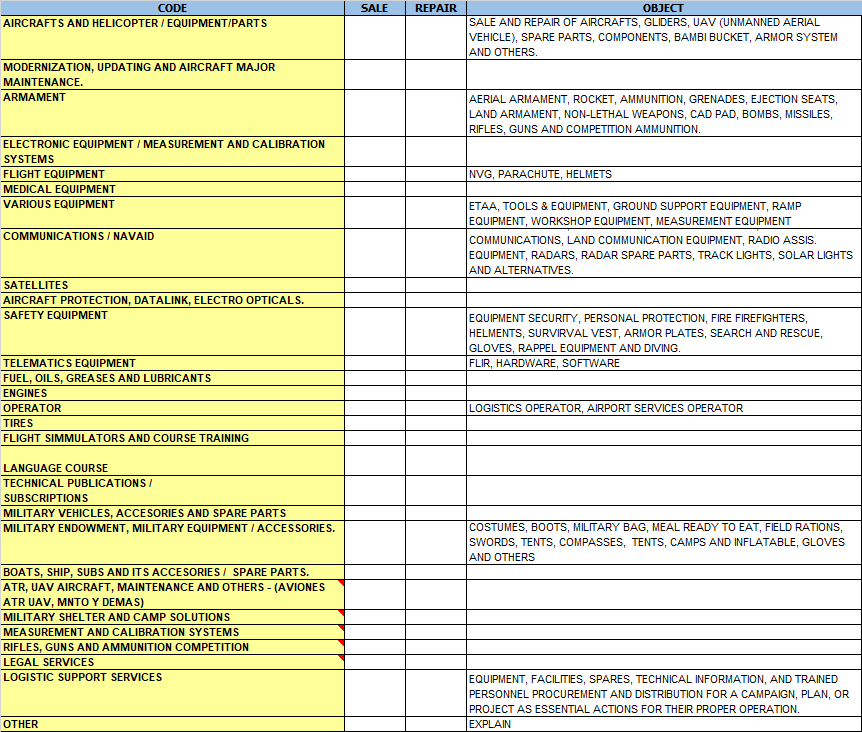 Regards, ___________________________________Legal Representative (Foreign Company)Name:CAPABILITIES REPORTPARTS DISTRIBUTIONDOES YOUR COMPANY HAVE ANY CERTIFICATION IN ACCORDANCE WITH AC No 00-56B?(mark with an X)DOES YOUR COMPANY HAVE ANY EXCLUSIVE OR AUTHORIZED REPRESENTATION FOR PARTS DISTRIBUTION?(mark with an X)COMPONENTS REPAIRDOES YOUR COMPANY OWN A REPAIR STATION CERTIFIED BY FAA OR EASA?(mark with an X)DOES YOUR COMPANY HAVE ANY EXCLUSIVE OR AUTHORIZED REPRESENTATION OF COMPONENTS REPAIR DIRECTLY FROM AN OEM?(mark with an X)Regards, ___________________________________Legal Representative (Foreign Company)Name:COMPANY NAME:COMPANY NAME:CAPABILITY TO REPORT: (mark with an X)CAPABILITY TO REPORT: (mark with an X)CAPABILITY TO REPORT: (mark with an X)              PARTS DISTRIBUTION    COMPONENTS REPAIRYESNOAS-9100ISO-9001ASA-100TAC 2000OTHERDESCRIBEYESNOINDICATE FROM WHICH OEMINDICATE FROM WHICH OEMINDICATE FROM WHICH OEMDOCUMENTS THAT CERTIFY THIS MUST BE ATTACHED FOR EACH CASE. DOCUMENTS THAT CERTIFY THIS MUST BE ATTACHED FOR EACH CASE. DOCUMENTS THAT CERTIFY THIS MUST BE ATTACHED FOR EACH CASE. DOCUMENTS THAT CERTIFY THIS MUST BE ATTACHED FOR EACH CASE. DOCUMENTS THAT CERTIFY THIS MUST BE ATTACHED FOR EACH CASE. DOCUMENTS THAT CERTIFY THIS MUST BE ATTACHED FOR EACH CASE. DOCUMENTS THAT CERTIFY THIS MUST BE ATTACHED FOR EACH CASE. DOCUMENTS THAT CERTIFY THIS MUST BE ATTACHED FOR EACH CASE. DOCUMENTS THAT CERTIFY THIS MUST BE ATTACHED FOR EACH CASE. DOCUMENTS THAT CERTIFY THIS MUST BE ATTACHED FOR EACH CASE. YESNOCERTIFICATE NUMBERCERTIFICATE NUMBERCERTIFICATE NUMBERTHE REPAIR STATION FAA OR EASA CERTIFICATE AND THE LIST OF CAPABILITIES MUST BE ATTACHEDTHE REPAIR STATION FAA OR EASA CERTIFICATE AND THE LIST OF CAPABILITIES MUST BE ATTACHEDTHE REPAIR STATION FAA OR EASA CERTIFICATE AND THE LIST OF CAPABILITIES MUST BE ATTACHEDTHE REPAIR STATION FAA OR EASA CERTIFICATE AND THE LIST OF CAPABILITIES MUST BE ATTACHEDTHE REPAIR STATION FAA OR EASA CERTIFICATE AND THE LIST OF CAPABILITIES MUST BE ATTACHEDTHE REPAIR STATION FAA OR EASA CERTIFICATE AND THE LIST OF CAPABILITIES MUST BE ATTACHEDTHE REPAIR STATION FAA OR EASA CERTIFICATE AND THE LIST OF CAPABILITIES MUST BE ATTACHEDYESNOINDICATE FROM WHICH OEMINDICATE FROM WHICH OEMINDICATE FROM WHICH OEMDOCUMENTS THAT CERTIFY THIS MUST BE ATTACHED FOR EACH CASE AND THE REPRESENTATION LIMITATIONS (WITH MODELS OR P/N OF SPECIFIC COMPONENTS) MUST BE DETAILED.DOCUMENTS THAT CERTIFY THIS MUST BE ATTACHED FOR EACH CASE AND THE REPRESENTATION LIMITATIONS (WITH MODELS OR P/N OF SPECIFIC COMPONENTS) MUST BE DETAILED.DOCUMENTS THAT CERTIFY THIS MUST BE ATTACHED FOR EACH CASE AND THE REPRESENTATION LIMITATIONS (WITH MODELS OR P/N OF SPECIFIC COMPONENTS) MUST BE DETAILED.DOCUMENTS THAT CERTIFY THIS MUST BE ATTACHED FOR EACH CASE AND THE REPRESENTATION LIMITATIONS (WITH MODELS OR P/N OF SPECIFIC COMPONENTS) MUST BE DETAILED.DOCUMENTS THAT CERTIFY THIS MUST BE ATTACHED FOR EACH CASE AND THE REPRESENTATION LIMITATIONS (WITH MODELS OR P/N OF SPECIFIC COMPONENTS) MUST BE DETAILED.DOCUMENTS THAT CERTIFY THIS MUST BE ATTACHED FOR EACH CASE AND THE REPRESENTATION LIMITATIONS (WITH MODELS OR P/N OF SPECIFIC COMPONENTS) MUST BE DETAILED.DOCUMENTS THAT CERTIFY THIS MUST BE ATTACHED FOR EACH CASE AND THE REPRESENTATION LIMITATIONS (WITH MODELS OR P/N OF SPECIFIC COMPONENTS) MUST BE DETAILED.DOCUMENTS THAT CERTIFY THIS MUST BE ATTACHED FOR EACH CASE AND THE REPRESENTATION LIMITATIONS (WITH MODELS OR P/N OF SPECIFIC COMPONENTS) MUST BE DETAILED.DOCUMENTS THAT CERTIFY THIS MUST BE ATTACHED FOR EACH CASE AND THE REPRESENTATION LIMITATIONS (WITH MODELS OR P/N OF SPECIFIC COMPONENTS) MUST BE DETAILED.DOCUMENTS THAT CERTIFY THIS MUST BE ATTACHED FOR EACH CASE AND THE REPRESENTATION LIMITATIONS (WITH MODELS OR P/N OF SPECIFIC COMPONENTS) MUST BE DETAILED.DOCUMENTS THAT CERTIFY THIS MUST BE ATTACHED FOR EACH CASE AND THE REPRESENTATION LIMITATIONS (WITH MODELS OR P/N OF SPECIFIC COMPONENTS) MUST BE DETAILED.DOCUMENTS THAT CERTIFY THIS MUST BE ATTACHED FOR EACH CASE AND THE REPRESENTATION LIMITATIONS (WITH MODELS OR P/N OF SPECIFIC COMPONENTS) MUST BE DETAILED.DOCUMENTS THAT CERTIFY THIS MUST BE ATTACHED FOR EACH CASE AND THE REPRESENTATION LIMITATIONS (WITH MODELS OR P/N OF SPECIFIC COMPONENTS) MUST BE DETAILED.DOCUMENTS THAT CERTIFY THIS MUST BE ATTACHED FOR EACH CASE AND THE REPRESENTATION LIMITATIONS (WITH MODELS OR P/N OF SPECIFIC COMPONENTS) MUST BE DETAILED.DOCUMENTS THAT CERTIFY THIS MUST BE ATTACHED FOR EACH CASE AND THE REPRESENTATION LIMITATIONS (WITH MODELS OR P/N OF SPECIFIC COMPONENTS) MUST BE DETAILED.DOCUMENTS THAT CERTIFY THIS MUST BE ATTACHED FOR EACH CASE AND THE REPRESENTATION LIMITATIONS (WITH MODELS OR P/N OF SPECIFIC COMPONENTS) MUST BE DETAILED.DOCUMENTS THAT CERTIFY THIS MUST BE ATTACHED FOR EACH CASE AND THE REPRESENTATION LIMITATIONS (WITH MODELS OR P/N OF SPECIFIC COMPONENTS) MUST BE DETAILED.DOCUMENTS THAT CERTIFY THIS MUST BE ATTACHED FOR EACH CASE AND THE REPRESENTATION LIMITATIONS (WITH MODELS OR P/N OF SPECIFIC COMPONENTS) MUST BE DETAILED.DOCUMENTS THAT CERTIFY THIS MUST BE ATTACHED FOR EACH CASE AND THE REPRESENTATION LIMITATIONS (WITH MODELS OR P/N OF SPECIFIC COMPONENTS) MUST BE DETAILED.DOCUMENTS THAT CERTIFY THIS MUST BE ATTACHED FOR EACH CASE AND THE REPRESENTATION LIMITATIONS (WITH MODELS OR P/N OF SPECIFIC COMPONENTS) MUST BE DETAILED.DOCUMENTS THAT CERTIFY THIS MUST BE ATTACHED FOR EACH CASE AND THE REPRESENTATION LIMITATIONS (WITH MODELS OR P/N OF SPECIFIC COMPONENTS) MUST BE DETAILED.DOCUMENTS THAT CERTIFY THIS MUST BE ATTACHED FOR EACH CASE AND THE REPRESENTATION LIMITATIONS (WITH MODELS OR P/N OF SPECIFIC COMPONENTS) MUST BE DETAILED.